KETENTUAN PENGUMPULAN BERKAS USULAN BEASISWA BPA MAHASISWA SEM. 2Berkas usulan Beasiswa BPA MABA dimasukkan dalam stopmap Warna Biru. Pada bagian stopmap ditempel Halaman cover (terlampir)Pengumpulan berkas usulan mulai tanggal 6 s.d. 11 Maret 2017 di Ruang Bimawa Kampus I (jam 08.00 – 12.00 WIB). Hari minggu dan tanggal merah libur.Bagi pengajuan yang tidak memenuhi ketentuan tidak akan diprosesContoh :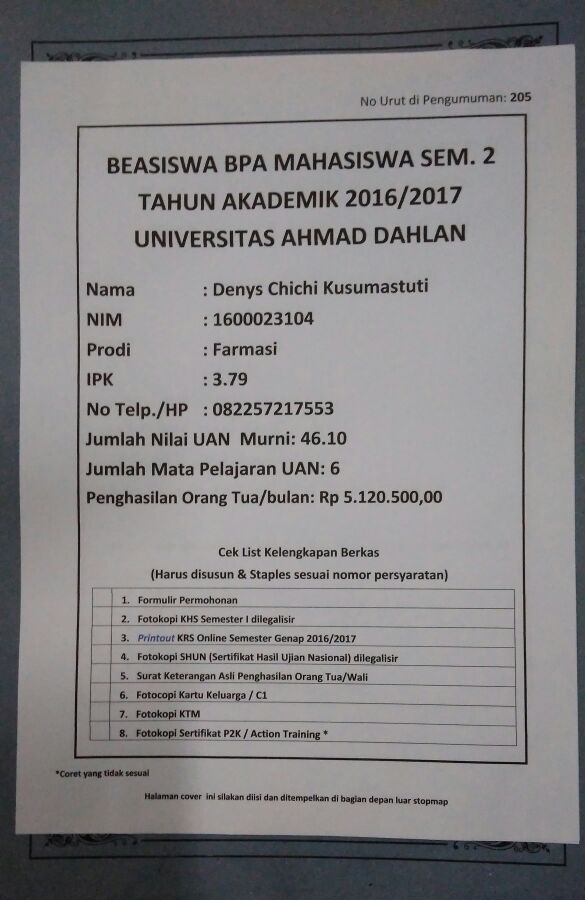 Sehubungan sertifikat Action Training belum bisa dibagikan, bagi pendaftar beasiswa sem 2 yang mengikuti Action Training, silahkan Coret tulisan “Fotocopi sertifikat P2K”.		No Urut di Pengumuman: ....*Coret yang tidak sesuaiHalaman cover  ini silakan diisi dan ditempelkan di bagian depan luar stopmapFORMULIR PERMOHONAN BEASISWA PRESTASI AKADEMIK MAHASISWA BARUUNIVERSITAS AHMAD DAHLAN TAHUN AKADEMIK 2016/2017Yang bertanda tangan di bawah ini saya :N a m a		: ………………………………………….N I M		: ……………………………..…..……….Fakultas		: ………………………………………….Program Studi		: ………………………………………….Alamat di Yogyakarta		: ………………………………………….Alamat Asal		: ………………………………………….Nomor telp/HP		: ………………………………………….IPK Semester I		: ……….............................................Nama Ayah Kandung		: ………………………………………….Nama Ibu Kandung		: ………………………………………….Sebagai persyaratan mendapatkan beasiswa UAD dengan ini kami lampirkan :Fotokopi KHS Semester I dilegalisirFotokopi SHUN (Sertifikat Hasil Ujian Nasional) dilegalisirPrintout KRS Online Semester Genap 2016/2017Surat Keterangan Asli  Penghasilan Orang Tua/WaliFotokopi Kartu Keluarga / C1Fotokopi KTMFotokopi Sertifikat P2K 2016/Action TrainingDemikian data ini saya buat dengan sesungguhnya.Yogyakarta, …………………… 2017Pemohon………………………….(Tanda tangan & nama terang)SURAT KETERANGAN PENGHASILAN ORANG TUA/WALIPENANGGUNGJAWAB BIAYA STUDI PEMOHON BEASISWA(BAGI YANG BUKAN PEG. NEGERI/ABRI/POLRI PENSIUNAN) Yang bertanda tangan di bawah ini, saya :	N a m a		: _______________________________________________	Alamat			: _______________________________________________					  _______________________________________________	Usia			: _______________________________________________	Pekerjaan	*)	: _______________________________________________	Jumlah tanggungan keluarga	: _______________________________________________	Penghasilan/bulan	: Rp ___________________ ( _______________________					  ______________________________________________ )Surat keterangan ini diberikan untuk melengkapi persyaratan administrasi permohonan Beasiswa Prestasi Akademik Mahasiswa Baru Universitas Ahmad Dahlan Tahun 2016/2017 :	Nama Mahasiswa	: _______________________________________________	Alamat			: _______________________________________________	Fakultas		: _______________________________________________	Jurusan/Program Studi	: _______________________________________________	Nomor Pokok Mahasiswa	: _______________________________________________	Semester		: _______________________________________________	Perguruan Tinggi Swasta	: _______________________________________________Semoga surat keterangan ini dapat dipergunakan sebagaimana mestinya._______________, ______________	Mengetahui/mengesahkan :	*) Jika buruh sebutkan nama perusahaannya;    Jika tani sebutkan bersawah, berkebun, dll.SURAT KETERANGAN PENGHASILAN ORANG TUA/WALIPENANGGUNGJAWAB BIAYA STUDI PEMOHON BEASISWA(BAGI PEGAWAI NEGERI / ABRI / POLRI /PENSIUNAN) *)N a m a								: _____________________________________________________N I P / N R P						: _____________________________________________________Instansi								: _____________________________________________________Tempat dan tanggal lahir		: _____________________________________________________Pangkat / Golongan				: _____________________________________________________TK /K / D / J						: _____________________________________________________Tunjangan Keluarga				: _____________________________________________________Jumlah Keluarga					: _____________________________________________________Gaji Pokok							: Rp _______________________Tunjangan Istri/Suami			: Rp _______________________Tunj. Perbaikan Penghasilan 	: Rp _______________________Tunj. Jabatan Struktural		: Rp _______________________Tunj. Jabatan Fungsional		: Rp _______________________Tunjangan beras					: Rp _______________________				 						   __________________________ +Jumlah Penghasilan Kotor														Rp _____________________Potongan-potongan				:- PFK Dept. Keu. Bulog			: Rp _______________________- PTK Dept. Keu. 10 %			: Rp _______________________- Lain-lain							: Rp _______________________				 						   __________________________ +																						Rp _____________________																				_____________________________				Sisa																	Rp _____________________				Pembulatan														Rp _____________________																				_____________________________				Jumlah Penghasilan Bersih									Rp _____________________																				==========================_________________, ______________________________*) dibuat oleh Instansi yang bersangkutanCatatan tambahan:Surat keterangan penghasilan bisa memakai format/surat yang dikeluarkan oleh instansi / kantor tempat orang tua/wali bekerja dan yang dikumpulkan untuk beasiswa harus surat asli (tanda tangan dan stempel basah).Lurah/Kepala Desa  :                                                                                                                                                                                                                                                                                                                                                                                                                                                                                                                                                                                                                                                                                                                                                                                                                                                                                                                                                                                                                                                                                                                                                                                                                                                                                                                                                                                                                                                                                      ___________________	Orang tua/wali mahasiswa,____________________Mengetahui( ______________________ )Bendahara / Juru Bayar( ____________________________ )